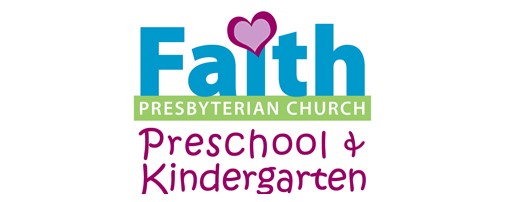 COVID-19 Exposure and Quarantine ProtocolsExposed to a positive case:Unvaccinated students and staff members must quarantine 10 days starting from the day of their identified exposure to a positive case OR they can be tested (Rapid or PCR) on Day 7.  The student or staff member can return to school on Day 8 with a negative test result from an approved testing site with the results indicating the student or staff member’s name.  If FULLY vaccinated and asymptomatic, no quarantine is needed.  If tested and, and it is positive, full quarantine will be required. Test Results Positive: Quarantine protocol when test result is positive: Either 10 days starting from the date symptoms started OR 10 days from the date you were tested with a positive result, whichever one occurred first. Students and staff can return on Day 11.  Contact tracing will be conducted for identified exposures and is reported to the Department of Health and the Department of Children and Families.Once a positive case is identified, we will look back 48 hours from time of test or start of symptoms to include anyone closer than 6’ for more than 15 minutes, with or without a mask. Vaccinated individuals will NOT be required to quarantine. The Director will send a school-wide notification about a positive case identified in the school and individual classroom notifications for any student potentially exposed to a positive case.Positive Case in Household:If NOT fully vaccinated, student or staff must quarantine for 10 days AFTER the last person in the household (under the same roof) is cleared by the Health Department. If FULLY vaccinated, students and staff members must quarantine 10 days starting from the day of their identified exposure to a positive case OR they can be tested (Rapid or PCR) on Day 7.  The student or staff member can return to school on Day 8 with a negative test result from an approved testing site with the results indicating the student or staff member’s name.  All positive cases and exposures of students and employees must be reported to the Director. 